We are coming to your school to help you fight the flu!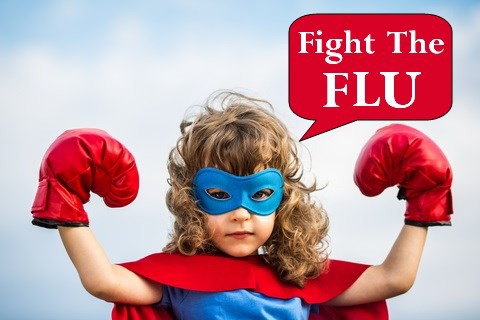 When:	 November 2nd, 1:00 PM	Where:   Prattville Elementary School	How much:	Vaccines are provided at NO COST to students, par- ents, or schools. We bill both Medicaid and private insurance; however, we never bill students or parents for any out-of-pocket expenses or deductibles. Qualifying uninsured students can be given the vaccine at no charge.Why: The best way to minimize or avoid the spread of flu is to get an an- nual flu vaccination. Each year the vaccine protects against new strains, therefore, the vaccine should be administered annually.What is FLUCELVAX QUADRIVALENT? FLUCELVAX QUADRIVALENT is a vaccine that helps protect against influenza (flu). FLUCELVAX QUADRIVALENT is for people aged 4 and older. Vaccination with FLUCELVAX QUADRIVALENT may not protect all people who receive the vaccine.